TervezetA vezetőtanár neve: Kovácsné Horváth ZsuzsannaA hallgató neve:Tantárgy: TechnikaOsztály: 2. aTanítás ideje, órarendi óra: 2017. szeptember 27. 1. órarendi óraTémakör: (Tematikai egység – ennél a tantárgynál így nevezzük a Témakört): Tárgyi kultúra, technológiák, termelésTananyag: (Ez kicsit bővebben adja meg az óra anyagát): HajtogatásA tanóra feladatai:Oktatási feladat (ez pontosan adja meg az óra feladatát): Szöcske hajtogatásaKépzési feladat: Tapasztalatszerzés a tárgy készítéséhez felhasznált anyagokról, eszközökről, technológiákról.A különböző papírok tulajdonságai, alkalmasságuk a hajtogatásra.A tapasztalatok megfogalmazása, rögzítése.Mintakövetéssel a feladat végrehajtási lépéseinek megtervezése, a szükséges idő, anyag, munkamennyiség becslése.A tevékenységhez használt szöveges, rajzos és képi minta követéséből származó egyszerű utasítások, tervek végrehajtása.Kézügyesség, mozgáskoordináció, jó testtartás, megfelelő erőkifejtés képességének fejlesztése.Nevelési feladat:Figyelem és elővigyázatosság; a tervezett és az aktuálisan végzett tevékenységgel kapcsolatos veszélyérzet kialakítása, törekvés a biztonságra.A tevékenységhez kapcsolódó baleseti veszélyek és más biztonsági kockázatok felismerése és megelőzése, a segítségnyújtás lehetőségeinek ismerete.Az eszközök célnak és rendeltetésnek megfelelő, biztonságos használata.Munka közbeni célszerű rend, tisztaság fenntartása, törekvés a takarékosságra.Pontos munkára nevelés.Önálló munkára nevelés.A munkafolyamatban egymás segítésére irányuló ösztönzés.A közösségi szellem fejlesztése.Együttműködésre biztatás.Didaktikai feladat:Új ismeretek feldolgozása.Megszilárdítás, emlékezetbe vésés.Alkalmazás, gyakorlás.Ellenőrzés, értékelés.Tantárgyi kapcsolatok: magyar nyelv és irodalom, természetismeret, matematikaFelhasznált források (taneszközök, digitális tananyag, online források, szakirodalom, stb): internet:  http://estimesetar.blogspot.com/2013/02/a-szocske.html - mese a szöcskéről                  https://www.google.com/search?q=sz%C3%B6cske+k%C3%A9pe&client=firefox-b- ab&source=lnms&tbm=isch&sa=X&ved=0ahUKEwjh7KCzna7gAhURAxAIHVr2CFYQ_AUIDigB&biw=1366&bih=654#imgrc=SflrkqLG1f9UUM: - szöcske képe                 https://hu.wikipedia.org/wiki/F%C3%BCrgesz%C3%B6csk%C3%A9k – ismeretek a szöcskékrőlEszközök: (Anyagok és eszközök: technikán így pontosítunk):Anyagszükséglet: A/4-, A/5- és kisebb méretű négyzet alakú színes lapok /főSzerszámszükséglet: színes ceruza vagy filctollTanítói: folyamatábra (A/3 lapokból) EZT MELLÉKELNI KELL A TERVEZET MELLÉ!, mintadarab, különböző minőségű papírok, bemutatásra szánt mese (könyvben vagy kinyomtatva lapon), szöcske képe interaktív táblán vagy képen (kinyomtatva), valamint néhány információ a szöcskéről (kinyomtatott lapon)Mellékletek (feladatlapok, megoldások, felhasznált szövegek és képek, tanulási segédletek, táblakép, diák-interaktív anyag):A SZÖCSKE A szöcskeember olyan faluban élt, amelynek lakói lazacokat fogtak, és azokat télire megszárították. Azt mondták a szöcskeembernek:- Gyere, segíts te is nekünk. Itt a nyár, sokat kell dolgoznunk, hogy legyen elég, ennivalónk télire.A szöcskeember így felelt:- Nem szeretek dolgozni, hanem játszani, Ugrálni, zajongani szeretek. Nem szeretem a lazacot, füvet szeretek enni, és fű van éppen elég körös-körül.Eljött aztán a tél, és a füvet mély hó fedte. Fázott és éhezett a szöcskeember. Éhségében kérte az indiánokat, adjanak neki szárított lazacot. Az indiánok azonban haragudtak rá, s azt mondták, menjen, játszadozzon most is, és egyék füvet.- Ezentúl szöcske leszel. Lusta voltál a munkához, nem segítettél lazacot fogni, egyél hát ezentúl füvet, és amíg mások szorgoskodnak, a te időd azzal telik, hogy ide-oda ugrálsz és zajongsz.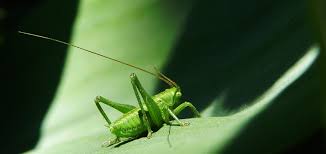 A szöcskék testeTestalkatuk a sáskákéhoz hasonló, de csápjuk jóval hosszabb a sáskákénál. A ciripelő hangot a két szárny összedörzsölésével keltik.Életmódjuk, élőhelyükA növényevő sáskáktól eltérően a szöcskék többsége vegyesen táplálkozó, ám előnyben részesítik a ragadozó életmódot, de vannak tisztán növényevők és ragadozók is. Ugyancsak feltűnő eltérés, hogy a sáskáktól eltérően a legtöbb szöcske éjjel aktív. De a hazai fajoknál ez nem jellemző. Sok faj röpképtelen. A hímek elülső szárnytöveiket összedörzsölve ciripelnek – énekük általában hosszabb, gyakran élesebb, áthatóbb hangú a sáskákénál. Petéiket a földben vagy növények megrepedt szárában helyezik el.Folyamatábra: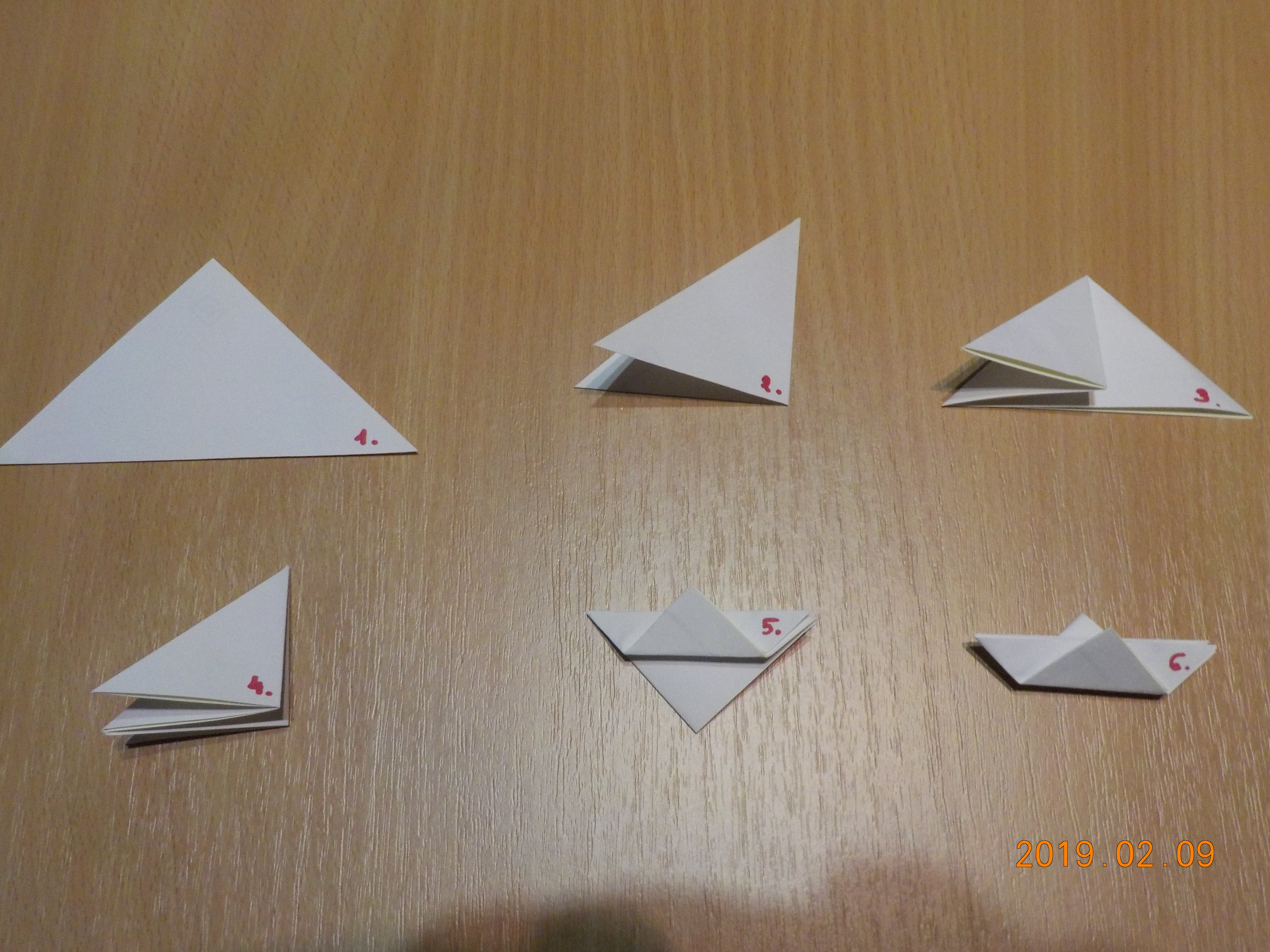 IdőkeretAz óra meneteNevelési-oktatási stratégiaNevelési-oktatási stratégiaNevelési-oktatási stratégiaMegjegyzésIdőkeretAz óra meneteMódszerekTanulói munkaformákEszközökMegjegyzésI. Külső szervezés: Színes lapok kiosztása, színesek ill. filctollak előkészítéseEz még a tanóra megkezdése előtt történik.8.00-8.05:II. Óra eleji beszélgetés, motiválás: Kötetlen beszélgetés: Ahogy közelít az ősz, mi történik az állatokkal? (elköltöznek; téli álmot alszanak; élelmet keresnek, mert télen is ébren vannak, és táplálkoznak).  Felolvasok egy mesét, majd erről beszélgetünk egy kicsit. Beszélünk a szöcskéről, külső tulajdonságairól, testéről, s képen is megnézzük.Szóbeli ismeretközlés (nevelő munkáján alapuló)Szemléltetés (bemutatás) (nevelő munkáján alapuló)Megbeszélés (beszélgetés) (nevelő és tanulók közös munkáján alapuló)Frontális osztálymunka.Interaktív tábla (vagy kinyomtatott kép a szöcskéről), mese (melyet felolvasok), valamint néhány információ a szöcskékről A magyar nyelv és irodalom tantárggyal a kapcsolat az óra egészén megjelenik, a beszélgetések során, a mese megismerésekor, vélemények, gondolatok megfogalmazásakor.természettudományos ismeretek bővítése1. Probléma felismertetése: A mai órán elkészítjük a történet főszereplőjét, a szöcskét. Szóbeli ismeretközlés (nevelő munkáján alapuló)Szemléltetés (bemutatás) (nevelő munkáján alapuló)Tanítói mintadarab bemutatása.Más órákon ezt célkitűzésnek nevezzük.8.05-8.10:2. A megoldás megtervezése:Beszéljük meg, hogy szerintetek hogyan kell elkészíteni! Milyen papír alkalmas erre? Itt tul. képpen megbeszéljük a munka menetét, lépéseit (főként, ha többféle munkanemmel készül el a munkadarab.)Azt is meg lehet beszélni, hogy szerintük hogyan lenne gyorsabb, hatékonyabb a munkájuk: ha önállóan, vagy párokban (esetleg 3-4-en) tudnának dolgozni (ez is munkadarabtól függ, itt most FOM és egyéni munkavégzés lesz.)Megbeszélés (beszélgetés) (nevelő és tanulók közös munkáján alapuló)Frontális osztálymunka.Különböző minőségű papírok.Ennek a résznek a lényege (tul. képpen) a MIBŐL? és HOGYAN? kérdésekre kerestetni a gyerekekkel a választ.Itt lehet esetleg többféle papírt mutatni, ezek alapján is dönthetnek- ez a hátralévő időtől is függ.A lehetőségek felmérése, megbecslése a matematikával való kapcsolatot is mutatja.8.10-8.15:III. A megoldás megszervezése: 1. Ha vmit még osztani, előkészíteni kell, akkor az itt történik. (Ezen az órán már minden a tanulók előtt van a padokon.)Frontális osztálymunka.Ami az óra előtt nem került kiosztásra, azt itt tesszük meg.Nem célszerű mindig mindent óra előtt kiosztani, mert elvonhatja a gyerekek figyelmét, vagy játszhatnak vele, nem a tanítóra figyelnek.8.15-8.30:2. A kivitelezés:A tanulók a legnagyobb méretű lapjukat veszik maguk elé, ezzel dolgoznak először. Lépésenként mutatom a táblánál, és mondom a hajtások nevét (ahol lehet), majd egy-egy hajtás után a folyamatábra megfelelő részét felteszem a táblára. Differenciálás: Akik elkészülnek, vagy gyorsabban megértik a munkadarab elkészítésének lépéseit, lényegét, ők kisebb méretű lapokból a folyamatábra segítségével készítenek másikat, többet, illetve díszíthetik a kis szöcskéket.Szóbeli ismeretközlés (nevelő munkáján alapuló)Szemléltetés (bemutatás) (nevelő munkáján alapuló)Ellenőrzés, értékelés (nevelő és tanulók közös munkáján alapuló)Önálló tanulói tevékenység (gyakorlati munka) (tanulók önálló munkáján alapuló)Egyéni tevékenység.A/4-, A/5- és kisebb méretű négyzet alakú színes lapokTanítói folyamatábraEz maga a munkafolyamat (az órán erre a részre kell a legtöbb időt tervezni, szánni).Itt szalvétahajtás, valamint felezőhajtás lesz az, amit pontosan kell megnevezni (1. és 2. lépés a folyamatábrában).A lassabban haladókkal készíthetünk még további munkadarabokat közösen, tanítói irányítással, vagy (csak néhány lassabb tanuló esetén) egyéni korrektúrával, segítségadással támogatom a munkájukat.Lesz, akinek egész szöcskecsalád készül el óra végére.8.30-8.40:IV. Értékelés:Óra végén (ha vhogyan megjelölte a munkadarabját), hozzon ki mindenki egy szöcskét (ha többet készített), és nézzük meg, értékeljük:önálló munkavégzés,pontos hajtogatás,tiszta munkadarab,esetleg szép díszítés,ki mennyit készített?,ki segített a másiknak?kinek volt könnyű ill. nehéz a feladat? majd rendezhetünk egy ugratóversenyt, ugyanis ez a munkadarab játék is egyben. Ellenőrzés, értékelés (nevelő és tanulók közös munkáján alapuló)Frontális osztálymunka.Kész munkadarabokAz értékelés elveiA technika órákon az értékelés célja a tanulók órai tevékenységének, hozzáállásának motiválása, bátorítása, pozitív megerősítő jutalmazása.Az értékelés akkor lesz hatékony és fejlesztő jellegű, ha figyelembe vesszük a gyerekek egyéni képességeit.Ennek a munkának az alapja a folyamatos megfigyelés, melyet a jó teljesítmény megerősítésével érhetünk el.Fejlesztjük a gyerekek önértékelését a mások munkájának megfigyelésével és a saját produktumok fejlesztési lehetőségeinek megbeszélésével.A manuális készségek terén küzdő gyermekeket egyéni segítségnyújtással, személyre szabott tanácsokkal fejlesztjük.Az értékelés lehetőségei a technika órákon	–	Részvétel a tervezési folyamatban.	–	A munkafolyamatok fázisainak betartására irányuló igény.	–	A munkához való hozzáállás, motiváltság.	–	A fantázia, kreativitás megjelenése az egyéni munkákban.	–	Törekedjen a munkadarab esztétikus elkészítésére.8.40-8.45:  V. Külső szervezés, rendrakás:Padokon, osztályteremben rendteremtés.Frontális osztálymun-ka.Egyéni tevékenység.